Refer to the Handbook and application instructions for the Part 70 Manufacturing General Permit for form instructions.Facility informationThe following list of questions will help you to determine if you qualify for the (reissued) manufacturing general air emission permit. This application is for new and existing blasting, cleaning, cutting, fiberglassing, grinding, painting/coating, and fossil fuel combustion facilities. The general permit contains limitations to keep the potential-to-emit for Volatile Organic Compounds (VOCs) below 250 tons per year, and the potential-to-emit for all other criteria pollutants below 100 tons per year.Complete the following questions to determine if your facility qualifies for this general permit. If you do not qualify for this general permit, you must submit a permit application for a Part 70 or State permit before you make a change to your facility.I.	Permit restrictionsI-1.	Does your facility have any emissions units other than the following process operations and emission units?Abrasive blasting, adhesive, bag houses, boilers, burn-off ovens, casting, catalytic or thermal afterburners, cleaning (including acid cleaning, degreasers, general cleanup with solvents), dip tanks, fabric filters, fuel storage, furnaces, injection molding, internal combustion engines (generators), lamination, mixing, molding, ovens, resin and gel coating, sanding, screen printing, space heaters, spraying and coating activities, stenciling, storage tanks, wall/panel filters, water wash paint booths, and/or any of the insignificant activities listed in Minn. R. 7007.1300 and/or conditionally insignificant activities listed in Minn. R. 7008. Yes; your facility does not qualify for this general permit. No; go to question I-2.I-2.	Does your stationary source (facility) belong to one of the 28 Prevention of Significant Deterioration (PSD) source categories listed: coal cleaning plants (with thermal dryers); kraft pulp mills; portland cement plants; primary zinc smelters; iron and steel mills; primary aluminum ore reduction plants; primary copper smelters; municipal incinerators capable of charging more than 250 tons of refuse per day; hydrofluoric, sulfuric, or nitric acid plants; petroleum refineries;lime plants;phosphate rock processing plants; coke oven batteries;sulfur recovery plants;  carbon black plants (furnace process); primary lead smelters; fuel conversion plants; sintering plants;secondary metal production plants; chemical process plants; fossil-fuel boilers (or combination thereof) totaling more than 250 million British thermal units (mmBtu) per hour heat input;petroleum storage and transfer units with a total storage capacity exceeding 300,000 barrels; taconite ore processing plants; glass fiber processing; charcoal production plants; fossil fuel-fired steam electric plants of more than 250 mmBtu per hour heat input? Yes; your facility does not qualify for this general permit. No; go to question I-3.I-3.		Since August 7, 1980, have actual emissions of VOCs ever exceeded 250 tons per year?	 Yes; your facility does not qualify for this general permit.	 No; go to question I-4.I-4.	Do you use painting or coating materials that contain lead?	 Yes; your facility does not qualify for this general permit.	 No; go to question I-5.	 N/A; no painting or coating materials are used at the facility. Go to question I-5.I-5.	Do you have any boiler at your facility with a maximum design heat input capacity greater than or equal to 10 mmBtu per hour?	 Yes; your facility does not qualify for this general permit.	 No; go to question I-6.	 N/A; there are no boilers at the facility. Go to question I-6.I-6.	Do you have any stationary internal combustion engines (ICE) at your facility?	 Yes; go to question I-6a.	 No; go to question I-7.I-6a.	The following are the only allowable stationary ICE types with this general permit:Existing (constructed before June 12, 2006), 100 ≤ Hp  ≤ 300, non-emergency, compression ignition (CI) enginesExisting (constructed before June 12, 2006), < 500 Hp, emergency, CI enginesNew (model year 2014 or later), < 500 Hp, non-emergency, CI engines with displacement less than 30 liters per cylinderNew (model year 2014 or later), < 500 Hp, emergency, CI engines with displacement less than 30 liters per cylinderNew (model year 2014 or later), < 500 Hp, fire pump, CI engines with displacement less than 30 liters per cylinder	Are all of the stationary internal combustion engines at your facility included in the list above? Yes; go to question I-7 No;  there is (are) stationary internal combustion engine(s) at my facility other than those listed above. Your facility does not qualify for this general permit.I-7.	Do you use any fuels other than distillate oil (diesel), natural gas, LPG, biodiesel or gasoline in stationary combustion sources?	 Yes; facility uses other fuels than those listed above. Your facility does not qualify for this general permit.	 No; and facility uses distillate fuel in stationary combustion sources. Go to question I-7a. 	 No; and facility does not use distillate fuel. Go to question I-8.I-7a.	Will you accept a permit condition to limit any distillate oil used in stationary combustion sources to ultralow sulfur fuel (less than or equal to 15 ppm sulfur)? Yes; go to question I-8. No; your facility does not qualify for this general permit.I-8.	Do you have pollution control equipment to control particulate matter emissions from booths for abrasive blasting, sanding, and non fiberglass spraying/coating operations that achieves greater than or equal to 85% control efficiency for particulate matter (PM/PM10/PM2.5)?	 Yes; go to question I-9.	 No; go to question I-8a. N/A; there are no booths for abrasive blasting, sanding, and non fiberglass spraying/coating operations at the facility. Go to question I-9.I-8a.	Will you install particulate control equipment that achieves greater than or equal to 85% control efficiency for PM/PM10/PM2.5 within 60 days of permit issuance? Yes; go to question I-9. No; your facility does not qualify for this general permit.I-9.	Have you ever performed an air toxics review? Yes; go to question I-9a. No; go to question I-10.I-9a.	Did the air toxics review result in permit conditions? Yes; your facility does not qualify for this general permit. No; go to question I-10.I-10.	Do you use trichloroethylene (TCE) in your facility, or do you have plans to use TCE in the future?	 No; go to question 1-11.	 Yes. Do you agree to discontinue CE use within 6 months of issuance of the permit?	 No; your facility does not qualify for this general permit.	 Yes; go to question 1-11. I-11.	Have you been asked to perform an ambient air quality assessment to demonstrate that your facility does not cause a violation of ambient air quality standards? Yes; the assessment must be completed before you know if facility qualifies for the general permit. When the ambient air quality assessment is complete, go on to question I-11a. No; go to question I-12.I-11a.	In performing the ambient air quality assessment, did your assessment results in any required permit limits or conditions? Yes; your facility does not qualify for this general permit. No; go to question I-12.I-12.	Will you accept permit conditions to limit potential to emit of each of the following pollutants?PTE = potential to emitI-12b.	Did you mark Yes for every pollutant limit above? Yes; go to question I-13. No; your facility does not qualify for this general permit.I-13.	Do you have any Liquid Petroleum or Volatile Organic Liquid Storage Vessels (storage tanks) at your facility?	 Yes; go to question I-13a.	 No; go to section II. Applicable Requirements.I-13a.	The following are the only allowable volatile organic liquid storage vessels types with this general permit:Storage tanks constructed before July 23, 1984;Storage tanks constructed after July 23, 1984 but smaller than 75 cubic meters;Storage tanks constructed after July 23, 1984 between 75 and 151 cubic meters and storing a liquid with a maximum true vapor pressure less than 27.6 kPa.Are all of the volatile organic liquid storage vessels (including petroleum liquid storage vessels) at your facility included in the list above? Yes; go to section II. Applicable Requirements. No;  there is (are) volatile organic liquid storage vessel(s) at my facility other than those listed above. Your facility does not qualify for this general permit.II.	Applicable requirementsYou must complete form MG-09 (and all forms referenced within) and use it to help you answer the questions in this section. Some items are reserved in this section to maintain numbering correspondence with form MG-09.II-1.	Are any of the emission units at your facility subject to a National Emission Standards for Hazardous Air Pollutant (NESHAP) standard other than those allowed in this general permit?II-1a. [reserved]II-1b.	Are any of the emission units at your facility subject to a 40 CFR pt. 63 NESHAP standard other than:40 CFR pt. 63, Subpart T (halogenated solvent cleaning machines); or40 CFR pt. 63, Subpart MMMM (process surface coating for miscellaneous metals parts and products); or40 CFR pt. 63, Subpart PPPP (surface coating of plastic parts and products); or40 CFR pt. 63, Subpart WWWW (reinforced plastic composites production); or40 CFR pt. 63, Subpart ZZZZ (reciprocating internal combustion engines); or40 CFR pt. 63, Subpart DDDDD (industrial/commercial/institutional boilers and process heaters)?NESHAP standards can be found on the Electronic Code of Federal Regulations website at http://www.ecfr.gov/cgi-bin/text-idx?tpl=/ecfrbrowse/Title40/40tab_02.tpl, Part 63.	 Yes; your facility does not qualify for this general permit.	 No; go to question II-1c.II-1c.	Are any of the emission units at your facility subject to requirements of case-by-case MACT under Section 112(g)? Yes; your facility does not qualify for this general permit. No; go to question II-2.II-2.	Are any of the emission units at your facility subject to a 40 CFR pt. 61 NESHAP standard? Yes; your facility does not qualify for this general permit. No; go to question II-3.II-3.	Are any of the emission units at your facility subject to New Source Review/PSD major source requirements or Best Available Control Technology-equivalent emission reductions? You must complete form MG-09c as well as form MG-09 before answering this question.  Yes; your facility does not qualify for this general permit. Unknown; your facility does not qualify for this general permit. No; go to question II-4.II-4.	Are any of the emission units at your facility subject to any New Source Performance Standards (NSPS) other than:40  pt. 60, Subpart Kb (volatile organic liquid storage vessels [including petroleum liquid storage vessels] for which construction, reconstruction, or modification commenced after July 23, 1984); or 40  pt. 60, Subpart IIII (compression ignition internal combustion engines)?If you have modified (as defined in 40  60.14), reconstructed (as defined in 40  60.15) or constructed the emission source described in a particular subpart of 40  pt. 60, on or after the effective date listed in the subpart, your facility may subject to the requirements of that subpart. NSPS Subparts can be found on the Electronic Code of Federal Regulations website at http://www.ecfr.gov/cgi-bin/text-idx?tpl=/ecfrbrowse/Title40/40tab_02.tpl, Part 60. Yes; your facility does not qualify for this general permit. No; go to question II-5.II-5.	Is your facility subject to Acid Rain Program under Title IV (40 CFR § 72, 40 CFR § 73; and 1990 Clean Air Act, as amended, §§ 401-416)?  If you are unsure, use forms MG-09 and MG-09E for help determining the applicability of this regulation. Yes; your facility does not qualify for this general permit. No; go to question II-8.II-6.	[reserved]II-7.	[reserved]II-8.	Are any of the emission units at your facility subject to Compliane Assurance Monitoring (CAM)?II-8a.	Are any of the controlled emission units at your facility subject to CAM?: Yes; go to question II-8b. No; go to Section III. Compliance Status.II-8b.	Of the controlled emission units at your facility that are subject to CAM, are any not covered by a CAM Plan attached to form MG-09H?: Yes, I have CAM-subject units that are not covered by a CAM Plan in Form MG-09H; your facility does not qualify for this general permit No, every CAM-subject unit at my facility is covered by one of the CAM Plans in Form MG-09H; go to Section III. Compliance Status.II-9.	[reserved]II-10.	[reserved]II-11.	[reserved]III.	Compliance statusYou will not be able to determine definitively if you qualify for this general permit until you complete a compliance certification. After completing the compliance certification form, MG-06, return to question III-1.III-1.	Is your facility in compliance with all applicable requirements?	 Yes; your facility qualifies for this general permit. Done with this form.	 No; go to question III-2.III-2.	Is your facility in compliance with all applicable requirements except that:you do not have a permit; and/or you are not currently in compliance with NSPS or NESHAP requirements?	 Yes; go to question III-2a.	 No;  your facility does not qualify for this general permit.III-2a.	If your facility is not currently in compliance with NSPS requirements, will you agree to permit conditions that will bring your facility into compliance? The compliance schedule as required for storage tanks, and compression ignition internal combustion engines subject to NSPS are listed below:			For storage tanks (Kb):	Update recordkeeping within 30 days of permit issuance.			For CI RICE (IIII):		Submit initial notification report within 60 days of permit issuance.	 Yes; go to question III-2b.	 No; your facility does not qualify for this general permit.	 NA – source is currently in compliance with all applicable NSPS requirements; go to question III-2b.III-2b.	If your facility is currently not in compliance with NESHAP requirements, will you agree to permit conditions that will bring your facility into compliance?The compliance schedule consists of submittal of the initial notification report within 30 days of permit issuance for the following NESHAPs: Reinforced Plastic Composites Production (WWWW), Plastic Parts Surface Coating (PPPP), Surface Coating of Miscellaneous Metal Parts and Products (MMMM), Reciprocating Internal Combustion Engines (ZZZZ), Industrial/Commercial/Institutional Boilers and Process Heaters (DDDDD), and Halogenated Solvent Cleaning Machines (T). Yes; your facility qualifies for this general permit. No; your facility does not qualify for this general permit. NA – source is currently in compliance with all applicable NESHAP requirements; your facility qualifies for this general permit.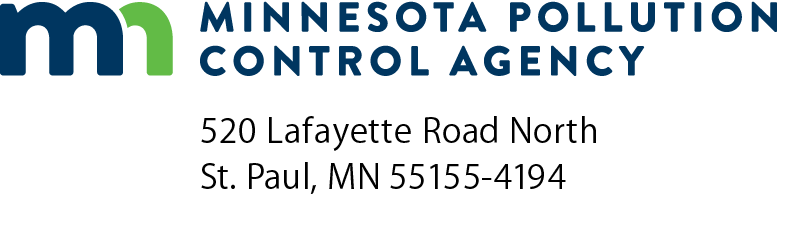 MG-00Part 70 Manufacturing General Permit 
qualifications review listAir Quality Permit ProgramDoc Type: Permit Application a)	AQ Facility ID number:a)	AQ Facility ID number:b)	Agency Interest ID number:c)	Facility name:I-12a. Will you accept a permit condition to limit your facility’s total emissions of this pollutant…I-12a. Will you accept a permit condition to limit your facility’s total emissions of this pollutant…to less than…based on a 12-month rolling sum?based on a 12-month rolling sum?I-12a. Will you accept a permit condition to limit your facility’s total emissions of this pollutant…I-12a. Will you accept a permit condition to limit your facility’s total emissions of this pollutant…to less than…YesNoParticulate Matter(PM/PM10/PM2.5 PTE)100 tonsVolatile Organic Compounds(VOC PTE)250 tonsNitrogen Oxides(NOx PTE)100 tonsCarbon Monoxide(CO PTE)100 tonsHazardous Air Pollutants(HAP PTE)100 tons